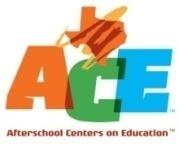  PROGRAMA A.C.E. DESPUÉS DE ESCUELA FORMA DE INSCRIPCIÓN - AÑO ESCOLAR 2016-2017DobieInformación sobre el estudianteInformación sobre el estudianteInformación sobre el estudianteInformación sobre el estudianteInformación sobre el estudianteInformación sobre el estudianteInformación sobre el estudianteInformación sobre el estudianteInformación sobre el estudianteInformación sobre el estudianteInformación sobre el estudianteInformación sobre el estudianteInformación sobre el estudianteInformación sobre el estudianteInformación sobre el estudianteInformación sobre el estudianteInformación sobre el estudianteInformación sobre el estudianteNOMBRE DE ESTUDIANTE:NOMBRE DE ESTUDIANTE:NOMBRE DE ESTUDIANTE:NOMBRE DE ESTUDIANTE:NOMBRE DE ESTUDIANTE:NOMBRE DE ESTUDIANTE:NOMBRE DE ESTUDIANTE:NOMBRE DE ESTUDIANTE:NOMBRE DE ESTUDIANTE:NOMBRE DE ESTUDIANTE:NOMBRE DE ESTUDIANTE:Etnicidad:Etnicidad:Etnicidad:Etnicidad:Etnicidad:Etnicidad:Etnicidad:Número de identificación escolar:Número de identificación escolar:Número de identificación escolar:Número de identificación escolar:Número de identificación escolar:Número de identificación escolar:Número de identificación escolar:Número de identificación escolar:Número de identificación escolar:Número de identificación escolar:Número de identificación escolar:Grado:Grado:Grado:Grado:Grado:Grado:Edad:Fecha de nacimiento:Fecha de nacimiento:Número de seguro social:Número de seguro social:Número de seguro social:Número de seguro social:Número de seguro social:Número de seguro social:Número de seguro social:Número de seguro social:Número de seguro social:Número de seguro social:Número de seguro social:Número de seguro social:Número de seguro social:Número de seguro social:Género :  M  o  FGénero :  M  o  FTeléfono de casa:Teléfono de casa:Teléfono de casa:Teléfono de casa:Teléfono de casa:Teléfono de casa:Teléfono de casa:Teléfono del estudiante:Teléfono del estudiante:Teléfono del estudiante:Teléfono del estudiante:Teléfono del estudiante:Teléfono del estudiante:Teléfono del estudiante:Teléfono del estudiante:Teléfono del estudiante:Teléfono del estudiante:Teléfono del estudiante:Maestro/a  (de primaria solamente):Maestro/a  (de primaria solamente):Maestro/a  (de primaria solamente):Maestro/a  (de primaria solamente):Maestro/a  (de primaria solamente):Maestro/a  (de primaria solamente):Maestro/a  (de primaria solamente):Maestro/a  (de primaria solamente):Maestro/a  (de primaria solamente):Maestro/a  (de primaria solamente):Maestro/a  (de primaria solamente):Maestro/a  (de primaria solamente):Maestro/a  (de primaria solamente):Maestro/a  (de primaria solamente):Maestro/a  (de primaria solamente):Maestro/a  (de primaria solamente):Maestro/a  (de primaria solamente):Maestro/a  (de primaria solamente):Hermanos/as que acuden a la misma escuela:Hermanos/as que acuden a la misma escuela:Hermanos/as que acuden a la misma escuela:Hermanos/as que acuden a la misma escuela:Hermanos/as que acuden a la misma escuela:Hermanos/as que acuden a la misma escuela:Hermanos/as que acuden a la misma escuela:Hermanos/as que acuden a la misma escuela:Hermanos/as que acuden a la misma escuela:Hermanos/as que acuden a la misma escuela:Hermanos/as que acuden a la misma escuela:Hermanos/as que acuden a la misma escuela:Hermanos/as que acuden a la misma escuela:Hermanos/as que acuden a la misma escuela:Hermanos/as que acuden a la misma escuela:Hermanos/as que acuden a la misma escuela:Hermanos/as que acuden a la misma escuela:Hermanos/as que acuden a la misma escuela: Información sobre los padres y/o guardianes legales Información sobre los padres y/o guardianes legales Información sobre los padres y/o guardianes legales Información sobre los padres y/o guardianes legales Información sobre los padres y/o guardianes legales Información sobre los padres y/o guardianes legales Información sobre los padres y/o guardianes legales Información sobre los padres y/o guardianes legales Información sobre los padres y/o guardianes legales Información sobre los padres y/o guardianes legales Información sobre los padres y/o guardianes legales Información sobre los padres y/o guardianes legales Información sobre los padres y/o guardianes legales Información sobre los padres y/o guardianes legales Información sobre los padres y/o guardianes legales Información sobre los padres y/o guardianes legales Información sobre los padres y/o guardianes legales Información sobre los padres y/o guardianes legalesMADRE/GUARDIÁN LEGAL:MADRE/GUARDIÁN LEGAL:MADRE/GUARDIÁN LEGAL:MADRE/GUARDIÁN LEGAL:MADRE/GUARDIÁN LEGAL:MADRE/GUARDIÁN LEGAL:MADRE/GUARDIÁN LEGAL:MADRE/GUARDIÁN LEGAL:MADRE/GUARDIÁN LEGAL:MADRE/GUARDIÁN LEGAL:MADRE/GUARDIÁN LEGAL:MADRE/GUARDIÁN LEGAL:MADRE/GUARDIÁN LEGAL:MADRE/GUARDIÁN LEGAL:MADRE/GUARDIÁN LEGAL:MADRE/GUARDIÁN LEGAL:MADRE/GUARDIÁN LEGAL:MADRE/GUARDIÁN LEGAL:Dirección:Dirección:Dirección:Dirección:Ciudad:Ciudad:Ciudad:Ciudad:Estado:Estado:Estado:Estado:Estado:Estado:Código Postal :Código Postal :Código Postal :Código Postal :Teléfono de casa:Teléfono de casa:Teléfono de casa:Teléfono de casa:Teléfono celular:Teléfono celular:Teléfono celular:Teléfono celular:Teléfono celular:Teléfono celular:Teléfono celular:Teléfono celular:Teléfono de trabajo:Teléfono de trabajo:Teléfono de trabajo:Teléfono de trabajo:Teléfono de trabajo:Teléfono de trabajo:Correo electrónico:  Correo electrónico:  Correo electrónico:  Correo electrónico:  Correo electrónico:  Correo electrónico:  Correo electrónico:  Correo electrónico:  Correo electrónico:  Correo electrónico:  Correo electrónico:  Correo electrónico:  Correo electrónico:  Correo electrónico:  Correo electrónico:  Correo electrónico:  Correo electrónico:  Correo electrónico:  PADRE/GUARDIÁN LEGAL:PADRE/GUARDIÁN LEGAL:PADRE/GUARDIÁN LEGAL:PADRE/GUARDIÁN LEGAL:PADRE/GUARDIÁN LEGAL:PADRE/GUARDIÁN LEGAL:PADRE/GUARDIÁN LEGAL:PADRE/GUARDIÁN LEGAL:PADRE/GUARDIÁN LEGAL:PADRE/GUARDIÁN LEGAL:PADRE/GUARDIÁN LEGAL:PADRE/GUARDIÁN LEGAL:PADRE/GUARDIÁN LEGAL:PADRE/GUARDIÁN LEGAL:PADRE/GUARDIÁN LEGAL:PADRE/GUARDIÁN LEGAL:PADRE/GUARDIÁN LEGAL:PADRE/GUARDIÁN LEGAL:Dirección:Dirección:Dirección:Dirección:Ciudad:Ciudad:Ciudad:Ciudad:Estado:Estado:Estado:Estado:Estado:Estado:Código Postal:Código Postal:Código Postal:Código Postal:Teléfono de casa:Teléfono de casa:Teléfono de casa:Teléfono de casa:Teléfono celular:Teléfono celular:Teléfono celular:Teléfono celular:Teléfono celular:Teléfono de trabajo:Teléfono de trabajo:Teléfono de trabajo:Teléfono de trabajo:Teléfono de trabajo:Teléfono de trabajo:Teléfono de trabajo:Teléfono de trabajo:Teléfono de trabajo:Correo electrónico:  Correo electrónico:  Correo electrónico:  Correo electrónico:  Correo electrónico:  Correo electrónico:  Correo electrónico:  Correo electrónico:  Correo electrónico:  Correo electrónico:  Correo electrónico:  Correo electrónico:  Correo electrónico:  Correo electrónico:  Correo electrónico:  Correo electrónico:  Correo electrónico:  Correo electrónico:  TransportaciónTransportaciónTransportaciónTransportaciónTransportaciónTransportaciónTransportaciónTransportaciónTransportaciónTransportaciónTransportaciónTransportaciónTransportaciónTransportaciónTransportaciónTransportaciónTransportaciónTransportación¿Cómo llegará su hijo a casa al final del Programa A.C.E. Austin Después de Escuela?¿Cómo llegará su hijo a casa al final del Programa A.C.E. Austin Después de Escuela?¿Cómo llegará su hijo a casa al final del Programa A.C.E. Austin Después de Escuela?¿Cómo llegará su hijo a casa al final del Programa A.C.E. Austin Después de Escuela?¿Cómo llegará su hijo a casa al final del Programa A.C.E. Austin Después de Escuela?¿Cómo llegará su hijo a casa al final del Programa A.C.E. Austin Después de Escuela?¿Cómo llegará su hijo a casa al final del Programa A.C.E. Austin Después de Escuela?¿Cómo llegará su hijo a casa al final del Programa A.C.E. Austin Después de Escuela?¿Cómo llegará su hijo a casa al final del Programa A.C.E. Austin Después de Escuela?¿Cómo llegará su hijo a casa al final del Programa A.C.E. Austin Después de Escuela?¿Cómo llegará su hijo a casa al final del Programa A.C.E. Austin Después de Escuela?¿Cómo llegará su hijo a casa al final del Programa A.C.E. Austin Después de Escuela?¿Cómo llegará su hijo a casa al final del Programa A.C.E. Austin Después de Escuela?¿Cómo llegará su hijo a casa al final del Programa A.C.E. Austin Después de Escuela?¿Cómo llegará su hijo a casa al final del Programa A.C.E. Austin Después de Escuela?¿Cómo llegará su hijo a casa al final del Programa A.C.E. Austin Después de Escuela?¿Cómo llegará su hijo a casa al final del Programa A.C.E. Austin Después de Escuela?¿Cómo llegará su hijo a casa al final del Programa A.C.E. Austin Después de Escuela?□  autobús escolar□  autobús público□  autobús público□  autobús público□  autobús público□  autobús público□  caminando□  caminando□  caminando□  caminando□  automóvil- con persona autorizada□  automóvil- con persona autorizada□  automóvil- con persona autorizada□  automóvil- con persona autorizada□  automóvil- con persona autorizada□  automóvil- con persona autorizada□  automóvil- con persona autorizada□  automóvil- con persona autorizadaAparte de usted, ¿quién tiene permiso de recoger a su hijo al final del programa?Aparte de usted, ¿quién tiene permiso de recoger a su hijo al final del programa?Aparte de usted, ¿quién tiene permiso de recoger a su hijo al final del programa?Aparte de usted, ¿quién tiene permiso de recoger a su hijo al final del programa?Aparte de usted, ¿quién tiene permiso de recoger a su hijo al final del programa?Aparte de usted, ¿quién tiene permiso de recoger a su hijo al final del programa?Aparte de usted, ¿quién tiene permiso de recoger a su hijo al final del programa?Aparte de usted, ¿quién tiene permiso de recoger a su hijo al final del programa?Aparte de usted, ¿quién tiene permiso de recoger a su hijo al final del programa?Aparte de usted, ¿quién tiene permiso de recoger a su hijo al final del programa?Aparte de usted, ¿quién tiene permiso de recoger a su hijo al final del programa?Aparte de usted, ¿quién tiene permiso de recoger a su hijo al final del programa?Aparte de usted, ¿quién tiene permiso de recoger a su hijo al final del programa?Aparte de usted, ¿quién tiene permiso de recoger a su hijo al final del programa?Aparte de usted, ¿quién tiene permiso de recoger a su hijo al final del programa?Aparte de usted, ¿quién tiene permiso de recoger a su hijo al final del programa?Aparte de usted, ¿quién tiene permiso de recoger a su hijo al final del programa?Aparte de usted, ¿quién tiene permiso de recoger a su hijo al final del programa?Nombre:Nombre:Nombre:Nombre:Nombre:Parentesco:Parentesco:Parentesco:Parentesco:Parentesco:Parentesco:Parentesco:Parentesco:Parentesco:Parentesco:Teléfono:Teléfono:Teléfono:Nombre:Nombre:Nombre:Nombre:Nombre:Parentesco:Parentesco:Parentesco:Parentesco:Parentesco:Parentesco:Parentesco:Parentesco:Parentesco:Parentesco:Teléfono:Teléfono:Teléfono:Contacto de emergenciaContacto de emergenciaContacto de emergenciaContacto de emergenciaContacto de emergenciaContacto de emergenciaContacto de emergenciaContacto de emergenciaContacto de emergenciaContacto de emergenciaContacto de emergenciaContacto de emergenciaContacto de emergenciaContacto de emergenciaContacto de emergenciaContacto de emergenciaContacto de emergenciaContacto de emergenciaAparte de usted, identifique a otra persona para contactar en caso de emergencia:Aparte de usted, identifique a otra persona para contactar en caso de emergencia:Aparte de usted, identifique a otra persona para contactar en caso de emergencia:Aparte de usted, identifique a otra persona para contactar en caso de emergencia:Aparte de usted, identifique a otra persona para contactar en caso de emergencia:Aparte de usted, identifique a otra persona para contactar en caso de emergencia:Aparte de usted, identifique a otra persona para contactar en caso de emergencia:Aparte de usted, identifique a otra persona para contactar en caso de emergencia:Aparte de usted, identifique a otra persona para contactar en caso de emergencia:Aparte de usted, identifique a otra persona para contactar en caso de emergencia:Aparte de usted, identifique a otra persona para contactar en caso de emergencia:Aparte de usted, identifique a otra persona para contactar en caso de emergencia:Aparte de usted, identifique a otra persona para contactar en caso de emergencia:Aparte de usted, identifique a otra persona para contactar en caso de emergencia:Aparte de usted, identifique a otra persona para contactar en caso de emergencia:Aparte de usted, identifique a otra persona para contactar en caso de emergencia:Aparte de usted, identifique a otra persona para contactar en caso de emergencia:Aparte de usted, identifique a otra persona para contactar en caso de emergencia:Nombre:Nombre:Nombre:Nombre:Nombre:Parentesco:Parentesco:Parentesco:Parentesco:Parentesco:Parentesco:Parentesco:Parentesco:Parentesco:Parentesco:Teléfono:Teléfono:Teléfono:Por favor anote cualquier condición médica de la cual padezca su hijo como, por ejemplo, alergias, enfermedades o medicamentos que pueda necesitar durante el programa. Si ninguno, por favor apunte, “ninguno” o N/A (no aplica).Por favor anote cualquier condición médica de la cual padezca su hijo como, por ejemplo, alergias, enfermedades o medicamentos que pueda necesitar durante el programa. Si ninguno, por favor apunte, “ninguno” o N/A (no aplica).Por favor anote cualquier condición médica de la cual padezca su hijo como, por ejemplo, alergias, enfermedades o medicamentos que pueda necesitar durante el programa. Si ninguno, por favor apunte, “ninguno” o N/A (no aplica).Por favor anote cualquier condición médica de la cual padezca su hijo como, por ejemplo, alergias, enfermedades o medicamentos que pueda necesitar durante el programa. Si ninguno, por favor apunte, “ninguno” o N/A (no aplica).Por favor anote cualquier condición médica de la cual padezca su hijo como, por ejemplo, alergias, enfermedades o medicamentos que pueda necesitar durante el programa. Si ninguno, por favor apunte, “ninguno” o N/A (no aplica).Por favor anote cualquier condición médica de la cual padezca su hijo como, por ejemplo, alergias, enfermedades o medicamentos que pueda necesitar durante el programa. Si ninguno, por favor apunte, “ninguno” o N/A (no aplica).Por favor anote cualquier condición médica de la cual padezca su hijo como, por ejemplo, alergias, enfermedades o medicamentos que pueda necesitar durante el programa. Si ninguno, por favor apunte, “ninguno” o N/A (no aplica).Por favor anote cualquier condición médica de la cual padezca su hijo como, por ejemplo, alergias, enfermedades o medicamentos que pueda necesitar durante el programa. Si ninguno, por favor apunte, “ninguno” o N/A (no aplica).Por favor anote cualquier condición médica de la cual padezca su hijo como, por ejemplo, alergias, enfermedades o medicamentos que pueda necesitar durante el programa. Si ninguno, por favor apunte, “ninguno” o N/A (no aplica).Por favor anote cualquier condición médica de la cual padezca su hijo como, por ejemplo, alergias, enfermedades o medicamentos que pueda necesitar durante el programa. Si ninguno, por favor apunte, “ninguno” o N/A (no aplica).Por favor anote cualquier condición médica de la cual padezca su hijo como, por ejemplo, alergias, enfermedades o medicamentos que pueda necesitar durante el programa. Si ninguno, por favor apunte, “ninguno” o N/A (no aplica).Por favor anote cualquier condición médica de la cual padezca su hijo como, por ejemplo, alergias, enfermedades o medicamentos que pueda necesitar durante el programa. Si ninguno, por favor apunte, “ninguno” o N/A (no aplica).Por favor anote cualquier condición médica de la cual padezca su hijo como, por ejemplo, alergias, enfermedades o medicamentos que pueda necesitar durante el programa. Si ninguno, por favor apunte, “ninguno” o N/A (no aplica).Por favor anote cualquier condición médica de la cual padezca su hijo como, por ejemplo, alergias, enfermedades o medicamentos que pueda necesitar durante el programa. Si ninguno, por favor apunte, “ninguno” o N/A (no aplica).Por favor anote cualquier condición médica de la cual padezca su hijo como, por ejemplo, alergias, enfermedades o medicamentos que pueda necesitar durante el programa. Si ninguno, por favor apunte, “ninguno” o N/A (no aplica).Por favor anote cualquier condición médica de la cual padezca su hijo como, por ejemplo, alergias, enfermedades o medicamentos que pueda necesitar durante el programa. Si ninguno, por favor apunte, “ninguno” o N/A (no aplica).Por favor anote cualquier condición médica de la cual padezca su hijo como, por ejemplo, alergias, enfermedades o medicamentos que pueda necesitar durante el programa. Si ninguno, por favor apunte, “ninguno” o N/A (no aplica).Por favor anote cualquier condición médica de la cual padezca su hijo como, por ejemplo, alergias, enfermedades o medicamentos que pueda necesitar durante el programa. Si ninguno, por favor apunte, “ninguno” o N/A (no aplica).1.1.1.2.2.2.2.2.2.2.2.2.2.3.3.3.3.3.consentimiento legal- por favor lea con cuidadoconsentimiento legal- por favor lea con cuidadoDoy permiso para que mi hijo, nombrado en esta aplicación, participe en las actividades que ofrece el programa  A.C.E. Austin Después de la Escuela, incluyendo eventos fuera de la escuela, ayuda académica, programas de enriquecimiento académico y programas recreativos. Si surge una emergencia médica, entiendo que el personal de programa tomará todos los pasos necesarios para ayudar a mi hijo/a y contactarme. Si es necesario, se llamará al 911. En ese caso, entiendo que seré responsable de cualquier cargo de transporte y gastos médicos.Comprendo que todas las pólizas y procedimientos del distrito AISD aplican, también, al programa A.C.E. Austin. Mi hijo/a deberá siempre comportarse apropiadamente y seguir las reglas de la escuela. También reconozco que he recibido el Guía de Padre, que describe en más detalle los reglamentos y pólizas de comportamiento que rigen sobre programa A.C.E. Austin.Doy mi consentimiento para que el distrito AISD y el programa A.C.E. Austin compartan información sobre mi hijo/a  para propósitos de proporcionar apoyo académico. Además, comprendo que el distrito escolar y A.C.E. Austin utilizarán la información adquirida de los participantes para evaluar progreso y mejoramiento del estudiante, así como para evaluar el impacto y logro del programa con el propósito de seguir obteniendo fondos a futuro.Doy permiso para que mi hijo, nombrado en esta aplicación, participe en las actividades que ofrece el programa  A.C.E. Austin Después de la Escuela, incluyendo eventos fuera de la escuela, ayuda académica, programas de enriquecimiento académico y programas recreativos. Si surge una emergencia médica, entiendo que el personal de programa tomará todos los pasos necesarios para ayudar a mi hijo/a y contactarme. Si es necesario, se llamará al 911. En ese caso, entiendo que seré responsable de cualquier cargo de transporte y gastos médicos.Comprendo que todas las pólizas y procedimientos del distrito AISD aplican, también, al programa A.C.E. Austin. Mi hijo/a deberá siempre comportarse apropiadamente y seguir las reglas de la escuela. También reconozco que he recibido el Guía de Padre, que describe en más detalle los reglamentos y pólizas de comportamiento que rigen sobre programa A.C.E. Austin.Doy mi consentimiento para que el distrito AISD y el programa A.C.E. Austin compartan información sobre mi hijo/a  para propósitos de proporcionar apoyo académico. Además, comprendo que el distrito escolar y A.C.E. Austin utilizarán la información adquirida de los participantes para evaluar progreso y mejoramiento del estudiante, así como para evaluar el impacto y logro del programa con el propósito de seguir obteniendo fondos a futuro.Permiso para compartir información estudiantil con otras organizacionesPermiso para compartir información estudiantil con otras organizacionesA.C.E. Austin contrata a otras organizaciones que no son parte del distrito escolar de AISD para proporcionar actividades después de escuela. Doy permiso al personal del programa para que comparta el número de identificación de mi hijo a las agencias alistadas abajo para el propósito de valorar la eficacia del programa. Sólo datos de agrupación (es decir información con respecto a puntuaciones del estado, asistencia a clase, conducta, etc. sobre todos los estudiantes en el programa) serán examinados. Ningún dato específicamente conectado a su estudiante será identificado.Organizaciones: Abrakadoodle, Active Life, AAMB Harvest Foundation, An Dang, Annie Bradley Art, Austin Community Steelband, Austin Film Society, Badgerdog, Boys & Girls Club, Camp Fire, Cine Las Americas, College Forwar, Creative Action, GENaustin, Girls Inc, Girl Scouts, Golf in Schools, Greater Austin First Tee, James Richardson, Keep Austin Beautiful, Latinitas, LaunchPad, Leap of Joy, Life Changers, Links Foundation, Media Communications Council, New Horizons Lacrosse, Phoenix Arising, Sustainable Food Center, Texas Agrilife Extension Services, Texas Network of Youth Services, The Ghisallo Foundation, and The Overton Group.  Por favor marque la caja para dar su consentimiento □A.C.E. Austin contrata a otras organizaciones que no son parte del distrito escolar de AISD para proporcionar actividades después de escuela. Doy permiso al personal del programa para que comparta el número de identificación de mi hijo a las agencias alistadas abajo para el propósito de valorar la eficacia del programa. Sólo datos de agrupación (es decir información con respecto a puntuaciones del estado, asistencia a clase, conducta, etc. sobre todos los estudiantes en el programa) serán examinados. Ningún dato específicamente conectado a su estudiante será identificado.Organizaciones: Abrakadoodle, Active Life, AAMB Harvest Foundation, An Dang, Annie Bradley Art, Austin Community Steelband, Austin Film Society, Badgerdog, Boys & Girls Club, Camp Fire, Cine Las Americas, College Forwar, Creative Action, GENaustin, Girls Inc, Girl Scouts, Golf in Schools, Greater Austin First Tee, James Richardson, Keep Austin Beautiful, Latinitas, LaunchPad, Leap of Joy, Life Changers, Links Foundation, Media Communications Council, New Horizons Lacrosse, Phoenix Arising, Sustainable Food Center, Texas Agrilife Extension Services, Texas Network of Youth Services, The Ghisallo Foundation, and The Overton Group.  Por favor marque la caja para dar su consentimiento □Permiso para fotografiar y grabar en videoPermiso para fotografiar y grabar en videoDoy mi consentimiento al programa A.C.E. Austin para que tome fotografías y video de mi hijo durante actividades del programa. Estas fotos y video serán utilizadas para propósitos educativos y relaciones públicas únicamente.Por favor marque la caja para dar su consentimiento □Doy mi consentimiento al programa A.C.E. Austin para que tome fotografías y video de mi hijo durante actividades del programa. Estas fotos y video serán utilizadas para propósitos educativos y relaciones públicas únicamente.Por favor marque la caja para dar su consentimiento □firmafirmaSoy el padre/guardián legal del menor mencionado en esta inscripción y tengo la autoridad legal para ejecutar este consentimiento y permisos. Las quejas relacionadas al programa pueden ser dirigidas al coordinador del programa, al director de ACE Austin (512-414-0125) o al director de la escuela. Para asuntos no resueltos, puede referirse al Guía del Estudiante del distrito AISD en www.austinisd.org donde encontrará más información sobre el protocolo escolar del distrito.Soy el padre/guardián legal del menor mencionado en esta inscripción y tengo la autoridad legal para ejecutar este consentimiento y permisos. Las quejas relacionadas al programa pueden ser dirigidas al coordinador del programa, al director de ACE Austin (512-414-0125) o al director de la escuela. Para asuntos no resueltos, puede referirse al Guía del Estudiante del distrito AISD en www.austinisd.org donde encontrará más información sobre el protocolo escolar del distrito.Padre/Guardián:Fecha:Registration by phone: (for secondary school only)Site Coordinator:_________________    Date:______________    Time:_________________________Parent/Guardian Contacted:___________________________________Registration by phone: (for secondary school only)Site Coordinator:_________________    Date:______________    Time:_________________________Parent/Guardian Contacted:___________________________________